Chile - 2021 & Beyond Vira Vira   Promoções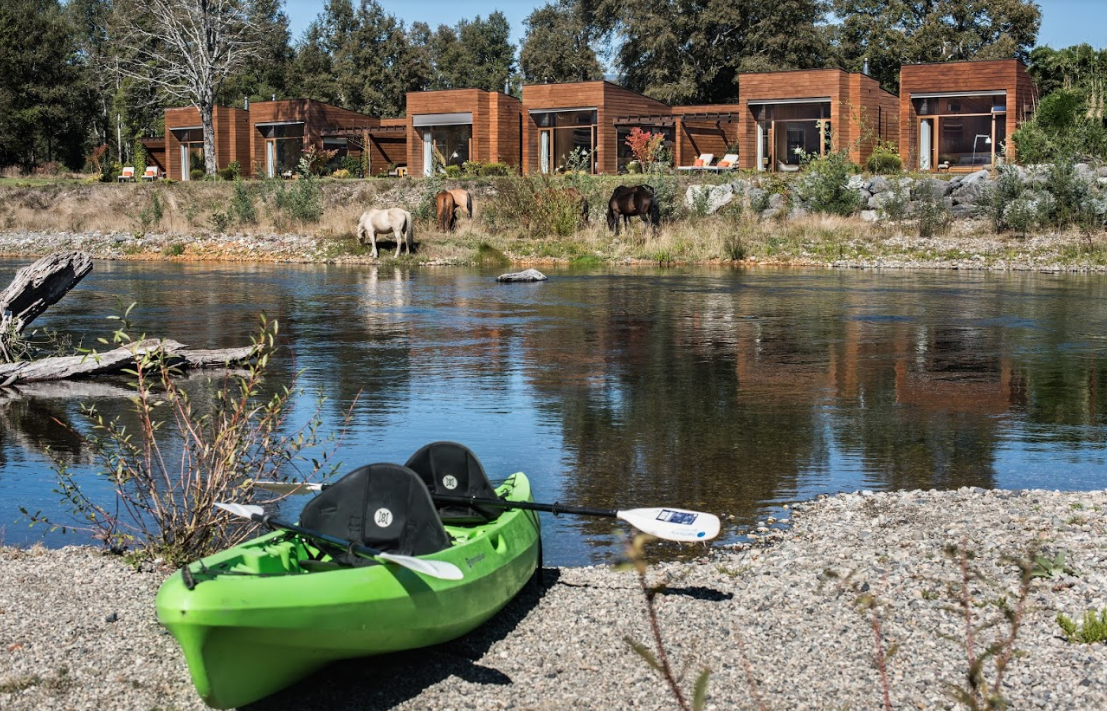 PROMOÇÕES - Hacienda Hotel Vira Vira1 - Noite FreePara hospedagem no programa All Inclusive de no mínimo 3 noites no Hacienda Vira Vira, o hotel oferece 1 noite free.Validade:
CONSULTE DATAS DISPONÍVEISDe USD 3,100,00 por  USD 2.325,00 por pessoa, em suite dupla  - para 4 noites 
De USD 3.960,00 por  USD 2.970,00 por pessoa, em villa dupla -  para 3 noites 2 - Voo Interno FreePara hospedagem no programa All Inclusive de no mínimo 4 noites no Hacienda Vira Vira, o hotel oferece os voos nos trechos Santiago/Temuco/Santiago e traslados free. Validade:
CONSULTE DATAS DISPONÍVEIS3 - Lua de Mel - 50 % desconto para o noivo ou noiva
*Válido somente para viagem dentro de 6 meses do casamento realizado. Obrigatório a apresentação da Certidão de Casamento. - Hospeagem de no mínimo 2 noites de acomodação em categoria Suite  ou Villa, no programa Full Experience - Todas as refeições, com bebidas alcoólicas e não alcoólicas - exceto premium 
- Passeios diários
- Traslado de chegada e saída em TemucoValidade:  CONSULTE DATAS DISPONÍVEIS